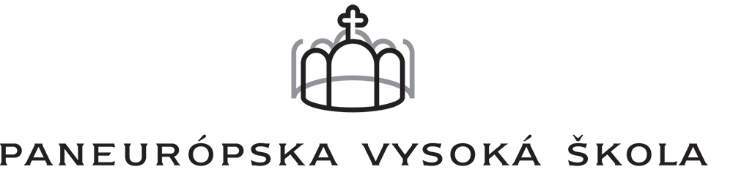 PPA BratislavaOdbor vyhodnocovania ŽoNFP (O420):Odbor vyhodnocovania Žiadostí o nenávratný finančný príspevok Ti ponúka jedinečnú príležitosť byť súčasťou prostredia novej modernej PPA, ktorá vykonáva činnosti súvisiace s finančnými prostriedkami z fondov Európskej únie a s finančnými prostriedkami štátneho rozpočtu SR, smerujúcimi do oblastí pôdohospodárstva a rozvoja vidieka.Budeš súčasťou organizácie úzko pracovne spätej s Európskymi fondami čo Ti prinesie množstvo skúseností, ďalšieho vzdelávania a určite aj nových zážitkov. Dynamický a priateľský pracovný kolektív je pripravený zaučiť záujemcu v rámci činností na odbore ako je vyhodnocovanie žiadostí o nenávratný finančný príspevok, práca s informačnými systémami platobnej agentúry a ešte oveľa viac ako budúceho ,,manažéra posudzovania projektov žiadostí o nenávratný finančný príspevok,,. Mzdové podmienky brutto: 1 036,5 EUR/mesiac - Funkčný plat sa skladá z tarifného platu + osobný príplatok, ktorý môže byť priznaný až do výšky 100 % platovej tarify + príplatky podľa § 126 zákona o štátnej službeBenefity:Vzdelávanie a osobný rozvoj cez vzdelávacie aktivity organizáciePríspevok na doplnkové dôchodkové sporeniePružný pracovný čas – ustanovený pracovný čas je 37,5 hod./týždeňDynamický kolektívMultisport karta5 dní dovolenky navyšeĎalšie benefity podľa kolektívnej zmluvyKontaktná osoba: Ing. Lukáš Dubovský, č. tel.: +421918612334 mail: Lukas.Dubovsky@apa.sk